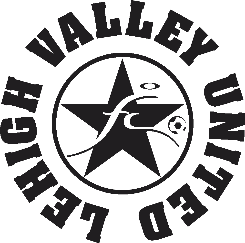 Lehigh Valley United FC USL 2WHY BECOME A SPONSOR?Lehigh Valley United FC USL 2 (LVU FC) is a semi-professional soccer team that competes in US Soccer’s premier amateur league. LVU FC is proud to be the authentic local soccer team of the Lehigh Valley! Building off the traditions and history of the Pennsylvania Stoners that previously competed in the American Soccer League, LVU FC aims to promote the Lehigh Valley and provide opportunities for local players looking to play at the professional level. LVU FC recognizes the importance of community and aims to use the game of soccer to bring people together from the greater Lehigh Valley area. We have several programs that promote an active and healthy lifestyle to our community members. These initiatives include:  BASD (a training program for the youth of south side Bethlehem), Bethlehem SteelStacks’ Good Shepard Program, soccer camps, and financial assistance programs. For more information on these efforts, please visit lehighvalleyunited.com. LVU FC will compete during the months of May through July and will entertain with a fun and enjoyable brand of soccer for fans of the Lehigh Valley. The USL 2 team is the stepping-stone for many of the top young soccer players in the greater Lehigh Valley area and, over the past several years, LVU FC has produced several professional soccer players that now play in the MLS, USL and other leagues around the world. We thank those who have supported us over the past few years and we will look to that continued support moving forward. We hope you will come out and support our local players’ dreams of playing professional soccer this summer.We look forward to your partnership as we unite the Valley and make dreams come true!Lehigh Valley United FC USL 2OUTREACHOur PresenceOver 1,884 Facebook Followers Over 1,427 Instagram followers Over 1,622 Twitter followers Over 4,000 website visits per month / 48,000 annually, viewing an average of 3.5 pagesMentions in The Morning Call, 69 News (WFMZ-TV), BrotherlyGame.comOur ClubOver 1,000 players in our youth club (recreational and travel)Over 30 boys and girls youth teamsAverage attendance of 200 fans per game2 National Championship, 6 Regional Championships, 37 State ChampionshipsOur Team30 USL 2 Players2 Teams:  First team plays in the USL 2; Second team plays locally85% of our players are between ages 18 and 2495% of our players play(ed) college soccerLehigh Valley United FC USL 2SPONSORSHIP PACKAGES10K - Gold Sponsor – Not availableLVU FC will provide logo on front chest of USL 2 Game Jerseys (home & away)LVU FC will provide logo on front chest of USL 2 Training JerseysLVU FC will provide logo placement on front page of game day programLVU FC will provide field side Banner for all home gamesLVU FC will provide logo on websiteLVU FC will provide 1 in-game announcementLVU FC will provide 300 complimentary game day ticketsLVU FC will provide 6 unique social media postsLVU FC will provide access to players and coaches for 2 media opportunitiesLVU FC will provide VIP access to players and coaches pre/post match to all home games (at coach’s discretion)8K - Silver Sponsor – 1 available (4/20/20)LVU FC will provide on back shoulders of USL 2 Game Jerseys (home & away)LVU FC will provide on back shoulders of Training JerseysLVU FC will provide logo placement on front page of game day programLVU FC will provide field side Banner for all home gamesLVU FC will provide logo on websiteLVU FC will provide 1 in-game announcementLVU FC will provide 225 complimentary game day ticketsLVU FC will provide 4 unique social media postsLVU FC will provide access to players and coaches for 1 media opportunityLVU FC will provide VIP access to players and coaches pre/post match to 2 home games (at coach’s discretion)
6K - Bronze Sponsor – 1 available (expires 4/20/20)LVU FC will provide logo on left sleeve of USL 2 Game Jerseys (home & away)LVU FC will provide logo placement on front page of game day programLVU FC will provide Field side Banner for all home gamesLVU FC will provide logo on websiteLVU FC will provide 1 in-game announcementLVU FC will provide 150 complimentary game day ticketsLVU FC will provide 2 unique social media postsLVU FC will provide VIP access to players and coaches pre/post match to 1 home game (at coach’s discretion)1K - Copper Sponsor – 10 available (4/20/20)LVU FC will provide logo placement on back page of game day programLVU FC will provide logo on websiteLVU FC will provide 20 complimentary game day ticketsLVU FC will provide 1 unique social media postLess than 1k –Supporter Sponsor – unlimitedLVU FC will provide post-game photo opportunityLehigh Valley United FC USL 2SPONSORSHIP FORMCompany:  ____________________________________________________________________Contact Name:  ________________________________________________________________
Address:  _____________________________________________________________________Phone:  _______________________E-mail:  _________________________________________Please check which Sponsorship level you are interested in:☐ Gold Sponsor

☐ Silver Sponsor

☐ Bronze Sponsor

☐ Copper Sponsor

☐ Supporter SponsorWould you like to be invoiced your amount?  _________Please make checks payable to Lehigh Valley United. Please write USL 2 sponsorship on the memo line.Return to:Lehigh Valley United1344 N Sherman StreetAllentown, PA 18109